    BUNGENDORE PUBLIC SCHOOL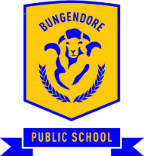 YEAR 5 CAMP 2021Dear Parents,Year 5 students will be attending a three-day two-night camp.  The camp will be held at Birrigai Outdoor Education School in Tidbinbilla. This camp will help students build leadership, problem solving and communication skills.  The details are:Date:	Monday 24 May to Wednesday 26 May (Week 6 Term 2). The bus will depart from the school at 9:15am on the Wednesday just after the bell and we will return on the Friday before the 3:10pm home bell. Venue:	Birrigai Camp, located at 142 Tidbinbilla Road, Tharwa.Cost:		$280; payment covers transport, accommodation, meals and all activities.Payment may be made by installments.
We ask a deposit of $50 to secure your child’s participation. Please return the attached slip with payment to your child’s class teacher.  A $50 deposit is required by Friday 27 March 2021 and full payment is required by Monday 17 May 2021.
Payment Installments can be made at any time either online or to your child’s teacher.  
If you have any concerns regarding payment please contact Emily Howarth.Emily Howarth9 March 2021----------------------------------------------------------------------------------------------------------------------------------YEAR 5 CAMP 2021I give permission for my child ___________________________________  in class _________________to attend the Year 5 Camp at Birrigai from Monday 24 May to Wednesday 26 May 2021.  I understand transport to and from Birrigai is by bus.  I enclose cash payment of $_______		      OR   I have processed an Online Payment of $_______  Receipt No__________________________Online payment instructions are on the reverse side of this permission noteI understand that a $50 deposit is required by Friday 27 March 2021 and full payment is required by Monday 17 May 2021.

Signed:  ________________________________        Name:  _________________________________	
Date:	_____/____/2021Online Payment Details:In ‘Payment Type’ please select:     Excursionsin ‘Description’ please insert:     Year 5 Camp